от 27.10.2015 г.									№ 1141О проведении открытого турнирагорода Мирного по хоккею с шайбой «Золотая шайба» среди учащихся общеобразовательных школ города МирногоВ целях реализации мероприятий подпрограммы «Спортивный город» муниципальной целевой программы «Социальная среда» города Мирного Мирнинского района Республики Саха (Якутия) на 2013 – 2017 годы, городская Администрация постановляет:1. Провести с 01.11.2015 по 09.11.2015 открытый турнир города Мирного по хоккею с шайбой «Золотая шайба» среди учащихся общеобразовательных школ города Мирного.2. Утвердить прилагаемое Положение о проведении открытого турнира города Мирного по хоккею с шайбой «Золотая шайба» среди учащихся общеобразовательных школ города Мирного.3. Управлению по бухгалтерскому учету (Н.М. Хребтова) произвести оплату расходов  в соответствии с Муниципальным контрактом от 17.04. 2015  № 3143302031215000038.4. Опубликовать настоящее Постановление в порядке, установленном Уставом МО «Город Мирный». 	5. Контроль исполнения настоящего Постановления возложить на Заместителя  Главы  Администрации  по  социальным   вопросам   Кузниченко А.Н.Глава города                                                                                  А.В. Басыров	                                                                                                                                        УТВЕРЖДЕНОПостановлением городской Администрации                                                                                                          от  27.10.2015 г. № 1141                              Положениео проведении открытого турнира города Мирного по хоккею с шайбой«Золотая шайба» среди учащихся общеобразовательных школ городаМирногоЦели проведения Развитие и популяризация хоккея;Повышение спортивного мастерства;Привлечение молодежи, пропаганда здорового образа жизни;Выявление сильнейших спортсменов.2. Организация и руководство проведения турнираОбщее руководство проведения турнира осуществляет отдел по физической культуре и спорту городской Администрации и МКУ «МРУО».Непосредственное проведение турнира возлагается на судейскую коллегию.		Главный судья соревнований – Миков С.В., секретарь – Пятаков П.В.3. Время и место проведения турнира         Турнир по хоккею проводится с 01 по 09 ноября 2015 года в спортивном комплексе «Кимберлит» КСК АК «АЛРОСА» (ПАО). Начало игр в 10 часов.  4. Участники турнира и условия проведенияК участию в турнире допускаются сборные команды образовательных учреждений (юноши). Состав команды 15 чел. + 1 представитель. Результаты турнира города Мирного по хоккею «Золотая шайба»  будут учтены в общем зачете Спартакиады школьников города Мирного. 5. НаграждениеКоманды, занявшие призовые места награждаются кубками, медалями, дипломами и ценными призами.6. Финансовые расходы       Расходы по проведению и организации турнира по хоккею осуществляются за счет средств бюджета МО «Город Мирный».          По вопросам, связанным с организацией и проведением турнира, обращаться по телефону: 4-62-25 – отдел по физической культуре и спорту городской Администрации.                                                                      ____________________________________________________________________________АДМИНИСТРАЦИЯМУНИЦИПАЛЬНОГО ОБРАЗОВАНИЯ«Город Мирный»МИРНИНСКОГО РАЙОНАПОСТАНОВЛЕНИЕ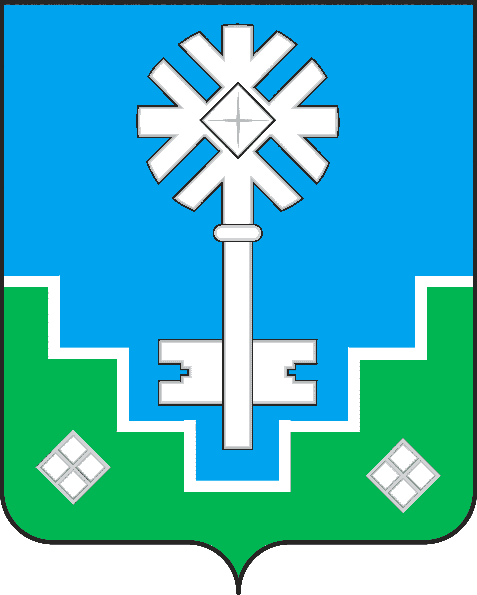 МИИРИНЭЙ ОРОЙУОНУН«Мииринэйкуорат»МУНИЦИПАЛЬНАЙ ТЭРИЛЛИИ ДЬАhАЛТАТАУУРААХ